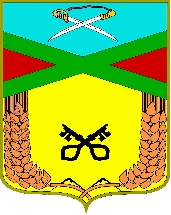 АДМИНИСТРАЦИЯСЕЛЬСКОГО ПОСЕЛЕНИЯ «ДАУРСКОЕ»МУНИЦИПАЛЬНОГО РАЙОНА «ЗАБАЙКАЛЬСКИЙ РАЙОН»ПОСТАНОВЛЕНИЕот 29 августа 2016 года 								№ 111п.ст. Даурия Об утверждении Порядка осуществления органами местного самоуправления и (или) находящимися в их ведении муниципальными казенными учреждениями бюджетных полномочий главных администраторов (администраторов) доходов бюджета сельского поселения «Даурское»В соответствии со ст. 160.1 Бюджетного кодекса Российской Федерации, на основании статьи 25 Устава сельского поселения «Даурское» постановляет:1. Утвердить Порядок осуществления органами местного самоуправления и (или) находящимися в их ведении муниципальными казенными учреждениями бюджетных полномочий главных администраторов (администраторов) доходов бюджета сельского поселения «Даурское» (Приложение №1).2. Контроль за исполнением настоящего постановления возложить на Главного специалиста Администрации сельского поселения «Даурское» Е.Н. Хисамиеву.3. Настоящее постановление распространяется на правоотношения с 1 января 2016 года.Глава сельского поселения «Даурское» 	                                Гамов С.А.                                                                                                       Приложение №1                                                                                                                                             к постановлению Администрации                                                                           сельского поселения «Даурское»                                                                                     от 29 августа 2016 г. № 111Порядок осуществления органами местного самоуправления и (или) находящимися в их ведении муниципальными казенными учреждениями бюджетных полномочий главных администраторов (администраторов) доходов бюджета сельского поселения «Даурское»1. Органы местного самоуправления и (или) находящиеся в их ведении муниципальные казенные учреждения как главные администраторы доходов бюджета сельского поселения «Даурское»:- формируют и утверждают перечень администраторов доходов бюджета, подведомственных главному администратору доходов бюджета сельского поселения;- принимают участие в подготовке муниципальных нормативных актов о наделении полномочиями администраторов поступлений доходов бюджета и доводят их до соответствующих администраторов доходов сельского поселения;- ведут реестр источников доходов бюджета сельского поселения по закрепленным за ним источникам доходов на основании перечня источников доходов бюджетов бюджетной системы Российской Федерации;- утверждают методику прогнозирования поступления доходов в бюджет в соответствии с общими требованиями к такой методике, установленными Правительством Российской Федерации;- составляют бюджетную отчетность главного администратора доходов сельского поселения в установленные сроки;- предоставляют информацию, необходимую для уплаты денежных средств физическими и юридическими лицами за государственные и муниципальные услуги, а также иных платежей, являющихся источниками формирования доходов бюджета сельского поселения администраторам доходов бюджета сельского поселения;- определяют порядок и сроки представления администраторами доходов бюджета муниципального района главному администратору доходов бюджета сведений и бюджетной отчетности, необходимых для осуществления полномочий главного администратора доходов бюджета сельского поселения;- исполняют в случае необходимости полномочия администратора доходов бюджета сельского поселения;- осуществляют иные бюджетные полномочия, установленные Бюджетным кодексом и принимаемыми в соответствии с ним муниципальными правовыми актами, регулирующими бюджетные правоотношения.2. Администраторы в отношении закрепленных за ними источников доходов бюджета сельского поселения осуществляют следующие бюджетные полномочия:- ведут реестр администрируемых доходов бюджета сельского поселения по закрепленным за ними источникам на основании перечня доходов бюджетов бюджетной системы Российской Федерации;- утверждают методику прогнозирования поступления доходов в бюджет в соответствии с общими требованиями к такой методике, установленными Правительством Российской Федерации;- формируют и представляют главному администратору доходов бюджета сельского поселения на бумажных и электронных носителях бюджетную отчетность администратора доходов бюджета в установленные сроки;- представляют сведения, необходимые для составления среднесрочного финансового плана и (или) проекта бюджета сельского поселения, в сроки, установленные муниципальными правовыми актами;- представляют сведения, необходимые для составления и ведения кассового плана по исполнению бюджета, в порядке, составе и в сроки, установленные главным администратором доходов муниципального района;- осуществляют начисление, учет и контроль за правильностью исчисления, полнотой и своевременностью осуществления платежей в бюджет сельского поселения, пеней, штрафов по ним;- осуществляют взыскание задолженности по платежам в бюджет сельского поселения, пеней и штрафов;- принимают решение о возврате излишне уплаченных (взысканных) платежей в бюджет сельского поселения, пеней и штрафов, а также процентов за несвоевременное осуществление такого возврата и процентов, начисленных на излишне взысканные суммы, и представляют поручение в Управление Федерального Казначейства по Забайкальскому краю для осуществления возврата в порядке, установленном Министерством финансов РФ;- принимают решение о зачете (уточнении) платежей в бюджет сельского поселения и представлении уведомлений в Управление Федерального Казначейства по Забайкальскому краю;- принимают решение о признании безнадежной к взысканию задолженности по платежам в бюджет сельского поселения;- представляют информацию о суммах признанной безнадежной к взысканию и списанной задолженности по доходам, подлежащим зачислению в бюджет сельского поселения;- представляют банковские реквизиты, необходимые для уплаты денежных средств физическими и юридическими лицами за государственные и муниципальные услуги, а также иных платежей, зачисляемых в бюджет сельского поселения;- представляют информацию, необходимую для уплаты денежных средств физическими и юридическими лицами за государственные и муниципальные услуги, а также иных платежей, являющихся источниками формирования доходов бюджета, бюджетной системы РФ, в государственную информационную систему о государственных и муниципальных платежах в соответствии с порядком, установленным федеральным законодательством;- в случае изменения состава и (или) функций администратор доходов бюджета муниципального района доводит эту информацию до сведения главного администратора доходов бюджета сельского поселения;- осуществляют иные бюджетные полномочия, установленные Бюджетным кодексом и принимаемыми в соответствии с ним муниципальными правовыми актами, регулирующими бюджетные правоотношения.